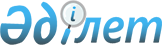 2020-2022 жылдарға арналған Майлыбас ауылдық округінің бюджеті туралыҚызылорда облысы Қазалы аудандық мәслихатының 2019 жылғы 26 желтоқсандағы № 365 шешімі. Қызылорда облысының Әділет департаментінде 2020 жылғы 5 қаңтарда № 7188 болып тіркелді
      "Қазақстан Республикасының Бюджет кодексі" Қазақстан Республикасының 2008 жылғы 4 желтоқсандағы кодексінің 75-бабының 2-тармағына, "Қазақстан Республикасындағы жергілікті мемлекеттік басқару және өзін-өзі басқару туралы" Қазақстан Республикасының 2001 жылғы 23 қаңтардағы Заңының 6-бабының 2-7-тармағына сәйкес Қазалы аудандық мәслихаты ШЕШІМ ҚАБЫЛДАДЫ:
      1. 2020-2022 жылдарға арналған Майлыбас ауылдық округінің бюджеті 1, 2, 3-қосымшаларға сәйкес, оның ішінде 2020 жылға мынадай көлемдерде бекітілсін:
      1) кірістер – 87368 мың теңге, оның ішінде:
      салықтық түсімдер – 2564 мың теңге;
      трансферттер түсімдері – 84804 мың теңге;
      2) шығындар – 87368 мың теңге;
      3) таза бюджеттік кредиттеу – 0;
      бюджеттік кредиттер – 0;
      бюджеттік кредиттерді өтеу – 0;
      4) қаржы активтерімен операциялар бойынша сальдо – 0;
      қаржы активтерін сатып алу – 0;
      мемлекеттің қаржы активтерін сатудан түсетін түсімдер - 0;
      5) бюджет тапшылығы (профициті) – 0;
      6) бюджет тапшылығын қаржыландыру (профицитті пайдалану) – 0.
      2. 2020 жылға арналған аудандық бюджетте ауылдық округ бюджетіне төмендегідей ағымдағы нысаналы трансферттердің қаралғаны ескерілсін:
      1) мәдениет саласы 253 мың теңге.
      3. 2020 жылға арналған аудандық бюджетте ауылдық округ бюджетіне республикалық бюджет қаражаты есебінен төмендегідей ағымдағы нысаналы трансферттердің қаралғаны ескерілсін:
      1) білім беру 4552 мың теңге;
      2) мәдениет саласы 1882 мың теңге.
      4. Осы шешім 2020 жылғы 1 қаңтардан бастап қолданысқа енгізіледі және ресми жариялауға жатады. 2020 жылға арналған Майлыбас ауылдық округінің бюджеті 2021 жылға арналған Майлыбас ауылдық округінің бюджеті 2022 жылға арналған Майлыбас ауылдық округінің бюджеті
					© 2012. Қазақстан Республикасы Әділет министрлігінің «Қазақстан Республикасының Заңнама және құқықтық ақпарат институты» ШЖҚ РМК
				
      Қазалы аудандық мәслихатының
кезектен тыс LII сессиясының төрағасы

Ғ. ӘЛІШ

      Қазалы аудандық мәслихат хатшысы

К. НАЗЫМБЕКОВ
Қазалы аудандық мәслихатының 2019 жылғы 26 желтоқсаны № 365 шешіміне 1-қосымша
Санаты
Санаты
Санаты
Санаты
Сомасы, мың теңге
Сыныбы
Сыныбы
Сыныбы
Сомасы, мың теңге
Кіші сыныбы
Кіші сыныбы
Сомасы, мың теңге
Атауы
Сомасы, мың теңге
1. Кірістер
87368
1
Салықтық түсімдер
2564
04
Меншiкке салынатын салықтар
2564
1
Мүлiкке салынатын салықтар
15
3
Жер салығы
129
4
Көлiк құралдарына салынатын салық
2420
4
Трансферттердің түсімдері
84804
02
Мемлекеттiк басқарудың жоғары тұрған органдарынан түсетiн трансферттер
84804
3
Аудандардың (облыстық маңызы бар қаланың) бюджетінен трансферттер
84804
Функционалдық топ
Функционалдық топ
Функционалдық топ
Функционалдық топ
Бюджеттік бағдарламалардың әкiмшiсi
Бюджеттік бағдарламалардың әкiмшiсi
Бюджеттік бағдарламалардың әкiмшiсi
Бағдарлама
Бағдарлама
Атауы
2. Шығындар
87368
1
Жалпы сипаттағы мемлекеттiк қызметтер
24810
124
Аудандық маңызы бар қала, ауыл, кент, ауылдық округ әкімінің аппараты
24810
001
Аудандық маңызы бар қала, ауыл, кент, ауылдық округ әкімінің қызметін қамтамасыз ету жөніндегі қызметтер
24810
4
Бiлiм беру
40183
124
Аудандық маңызы бар қала, ауыл, кент, ауылдық округ әкімінің аппараты
40183
041
Мектепке дейінгі білім беру ұйымдарында мемлекеттік білім беру тапсырысын іске асыруға
40183
7
Тұрғын үй-коммуналдық шаруашылық
8702
124
Аудандық маңызы бар қала, ауыл, кент, ауылдық округ әкімінің аппараты
1320
014
Елді мекендерді сумен жабдықтауды ұйымдастыру
1320
124
Аудандық маңызы бар қала, ауыл, кент, ауылдық округ әкімінің аппараты
7382
008
Елді мекендердегі көшелерді жарықтандыру
2805
009
Елді мекендердің санитариясын қамтамасыз ету
500
011
Елді мекендерді абаттандыру мен көгалдандыру
4077
8
Мәдениет, спорт, туризм және ақпараттық кеңістiк
13673
124
Аудандық маңызы бар қала, ауыл, кент, ауылдық округ әкімінің аппараты
13673
006
Жергілікті деңгейде мәдени-демалыс жұмысын қолдау
13673
3. Таза бюджеттік кредиттеу
0
Бюджеттік кредиттер
0
Бюджеттік кредиттерді өтеу
0
4. Қаржы активтері мен операциялар бойынша сальдо
0
Қаржы активтерін сатыпалу
0
Мемлекеттің қаржы активтерін сатудан түсетін түсімдер
0
5. Бюджет тапшылығы (профициті)
0
6. Бюджет тапшылығын қаржыландыру (профицитін пайдалану)
0Қазалы аудандық мәслихатының 2019 жылғы 26 желтоқсаны № 365 шешіміне 2-қосымша
Санаты
Санаты
Санаты
Санаты
Сомасы, мың теңге
Сыныбы
Сыныбы
Сыныбы
Сомасы, мың теңге
Кіші сыныбы
Кіші сыныбы
Сомасы, мың теңге
Атауы
Сомасы, мың теңге
1. Кірістер
85432
1
Салықтық түсімдер
2692
04
Меншiкке салынатын салықтар
2692
1
Мүлiкке салынатын салықтар
16
3
Жер салығы
135
4
Көлiк құралдарына салынатын салық
2541
4
Трансферттердің түсімдері
82740
02
Мемлекеттiк басқарудың жоғары тұрған органдарынан түсетiн трансферттер
82740
3
Аудандардың (облыстық маңызы бар қаланың) бюджетінен трансферттер
82740
Функционалдық топ
Функционалдық топ
Функционалдық топ
Функционалдық топ
Бюджеттік бағдарламалардың әкiмшiсi
Бюджеттік бағдарламалардың әкiмшiсi
Бюджеттік бағдарламалардың әкiмшiсi
Бағдарлама
Бағдарлама
Атауы
2. Шығындар
85432
1
Жалпы сипаттағы мемлекеттiк қызметтер
26051
124
Аудандық маңызы бар қала, ауыл, кент, ауылдық округ әкімінің аппараты
26051
001
Аудандық маңызы бар қала, ауыл, кент, ауылдық округ әкімінің қызметін қамтамасыз ету жөніндегі қызметтер
26051
4
Бiлiм беру
38129
124
Аудандық маңызы бар қала, ауыл, кент, ауылдық округ әкімінің аппараты
38129
041
Мектепке дейінгі білім беру ұйымдарында мемлекеттік білім беру тапсырысын іске асыруға
38129
7
Тұрғын үй-коммуналдық шаруашылық
9137
124
Аудандық маңызы бар қала, ауыл, кент, ауылдық округ әкімінің аппараты
1386
014
Елді мекендерді сумен жабдықтауды ұйымдастыру
1386
124
Аудандық маңызы бар қала, ауыл, кент, ауылдық округ әкімінің аппараты
7751
008
Елді мекендердегі көшелерді жарықтандыру
2945
009
Елді мекендердің санитариясын қамтамасыз ету
525
011
Елді мекендерді абаттандыру мен көгалдандыру
4281
8
Мәдениет, спорт, туризм және ақпараттық кеңістiк
12115
124
Аудандық маңызы бар қала, ауыл, кент, ауылдық округ әкімінің аппараты
12115
006
Жергілікті деңгейде мәдени-демалыс жұмысын қолдау
12115
3. Таза бюджеттік кредиттеу
0
Бюджеттік кредиттер
0
Бюджеттік кредиттерді өтеу
0
4. Қаржы активтері мен операциялар бойынша сальдо
0
Қаржы активтерін сатыпалу
0
Мемлекеттің қаржы активтерін сатудан түсетін түсімдер
0
5. Бюджет тапшылығы (профициті)
0
6. Бюджет тапшылығын қаржыландыру (профицитін пайдалану)
0Қазалы аудандық мәслихатының 2019 жылғы 26 желтоқсаны № 365 шешіміне 3-қосымша
Санаты
Санаты
Санаты
Санаты
Сомасы, мың теңге
Сыныбы
Сыныбы
Сыныбы
Сомасы, мың теңге
Кіші сыныбы
Кіші сыныбы
Сомасы, мың теңге
Атауы
Сомасы, мың теңге
1. Кірістер
88849
1
Салықтық түсімдер
2800
04
Меншiкке салынатын салықтар
2800
1
Мүлiкке салынатын салықтар
16
3
Жер салығы
141
4
Көлiк құралдарына салынатын салық
2643
4
Трансферттердің түсімдері
86049
02
Мемлекеттiк басқарудың жоғары тұрған органдарынан түсетiн трансферттер
86049
3
Аудандардың (облыстық маңызы бар қаланың) бюджетінен трансферттер
86049
Функционалдық топ
Функционалдық топ
Функционалдық топ
Функционалдық топ
Бюджеттік бағдарламалардың әкiмшiсi
Бюджеттік бағдарламалардың әкiмшiсi
Бюджеттік бағдарламалардың әкiмшiсi
Бағдарлама
Бағдарлама
Атауы
2. Шығындар
88849
1
Жалпы сипаттағы мемлекеттiк қызметтер
27093
124
Аудандық маңызы бар қала, ауыл, кент, ауылдық округ әкімінің аппараты
27093
001
Аудандық маңызы бар қала, ауыл, кент, ауылдық округ әкімінің қызметін қамтамасыз ету жөніндегі қызметтер
27093
4
Бiлiм беру
39654
124
Аудандық маңызы бар қала, ауыл, кент, ауылдық округ әкімінің аппараты
39654
041
Мектепке дейінгі білім беру ұйымдарында мемлекеттік білім беру тапсырысын іске асыруға
39654
7
Тұрғын үй-коммуналдық шаруашылық
9502
124
Аудандық маңызы бар қала, ауыл, кент, ауылдық округ әкімінің аппараты
1441
014
Елді мекендерді сумен жабдықтауды ұйымдастыру
1441
124
Аудандық маңызы бар қала, ауыл, кент, ауылдық округ әкімінің аппараты
8061
008
Елді мекендердегі көшелерді жарықтандыру
3063
009
Елді мекендердің санитариясын қамтамасыз ету
546
011
Елді мекендерді абаттандыру мен көгалдандыру
4452
8
Мәдениет, спорт, туризм және ақпараттық кеңістiк
12600
124
Аудандық маңызы бар қала, ауыл, кент, ауылдық округ әкімінің аппараты
12600
006
Жергілікті деңгейде мәдени-демалыс жұмысын қолдау
12600
3. Таза бюджеттік кредиттеу
0
Бюджеттік кредиттер
0
Бюджеттік кредиттерді өтеу
0
4. Қаржы активтері мен операциялар бойынша сальдо
0
Қаржы активтерін сатыпалу
0
Мемлекеттің қаржы активтерін сатудан түсетін түсімдер
0
5. Бюджет тапшылығы (профициті)
0
6. Бюджет тапшылығын қаржыландыру (профицитін пайдалану)
0